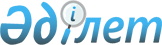 Об утверждении перечня приоритетных видов деятельности в области информационно-коммуникационных технологий и критериев собственного производстваПриказ Министра цифрового развития, оборонной и аэрокосмической промышленности Республики Казахстан от 11 апреля 2019 года № 37/НҚ. Зарегистрирован в Министерстве юстиции Республики Казахстан 16 апреля 2019 года № 18523.
      Примечание РЦПИ!Порядок введения в действие настоящего приказа см. п. 4.
      В соответствии с пунктом 4-3 статьи 293 Кодекса Республики Казахстан от 25 декабря 2017 года "О налогах и других обязательных платежах в бюджет (Налоговый кодекс)" ПРИКАЗЫВАЮ:
      1. Утвердить:
      1) перечень приоритетных видов деятельности в области информационно-коммуникационных технологий согласно приложению 1 к настоящему приказу;
      2) критерии собственного производства согласно приложению 2 к настоящему приказу.
      2. Департаменту государственной политики в области информационно-коммуникационных технологий Министерства цифрового развития, оборонной и аэрокосмической промышленности Республики Казахстан в установленном законодательном порядке обеспечить:
      1) государственную регистрацию настоящего приказа в Министерстве юстиции Республики Казахстан;
      2) в течение десяти календарных дней со дня государственной регистрации настоящего приказа направление его в Республиканское государственное предприятие на праве хозяйственного ведения "Республиканский центр правовой информации" для официального опубликования и включения в Эталонный контрольный банк нормативных правовых актов Республики Казахстан;
      3) размещение настоящего приказа на интернет-ресурсе Министерства цифрового развития, оборонной и аэрокосмической промышленности Республики Казахстан после его официального опубликования;
      4) в течение десяти рабочих дней после государственной регистрации настоящего приказа в Министерстве юстиции Республики Казахстан представление в Юридический департамент Министерства цифрового развития, оборонной и аэрокосмической промышленности Республики Казахстан сведений об исполнении мероприятий, согласно подпунктам 1), 2) и 3) настоящего пункта.
      3. Контроль за исполнением настоящего приказа возложить на курирующего вице-министра цифрового развития, оборонной и аэрокосмической промышленности Республики Казахстан.
      4. Настоящий приказ вводится в действие по истечении десяти календарных дней после дня его первого официального опубликования и действует до 1 января 2029 года.
      "СОГЛАСОВАН"Министерство индустрии иинфраструктурного развитияРеспублики Казахстан
      "СОГЛАСОВАН"Министерство финансовРеспублики Казахстан
      "СОГЛАСОВАН"Министерство национальной экономикиРеспублики Казахстан Перечень приоритетных видов деятельности в области информационно-коммуникационных технологий
      1. Разработка, внедрение, сопровождение, развитие, модификация и реализация (включая реализацию услуг, интегрированных в программно-технические возможности, путем использования в коммерческих целях, в том числе размещение платного контента, продажа встроенного дополнительного функционала) программного обеспечения и программного продукта.
      Сноска. Пункт 1 - в редакции приказа и.о. Министра цифрового развития, инноваций и аэрокосмической промышленности РК от 20.09.2023 № 413/НҚ (вводится в действие по истечении десяти календарных дней после дня его первого официального опубликования).


      2. Создание, опытная и промышленная эксплуатация, внедрение, развитие, модификация, сопровождение информационных систем (за исключением информационных систем государственных органов).
      3. Деятельность по обработке данных (обнаружение знаний в базах данных) с применением собственного или стороннего программного обеспечения.
      Сноска. Пункт 3 - в редакции приказа и.о. Министра цифрового развития, инноваций и аэрокосмической промышленности РК от 20.09.2023 № 413/НҚ (вводится в действие по истечении десяти календарных дней после дня его первого официального опубликования).


      4. Фундаментальные и прикладные исследования, экспериментальные разработки в области естественных и технических наук, выполнение научно-исследовательских, опытно-конструкторских или опытно-технологических работ в сфере информационно-коммуникационных технологий и реализация результатов таких исследований и разработок.
      5. Разработка, внедрение, сопровождение, развитие, модификация или отдельные этапы разработки (исследование, проектирование (конструирование), технические испытания и производство) технологий, устройств и систем микро-, опто- и наноэлектроники, микроэлектромеханики, монтаж печатных плат и реализация результатов таких разработок.
      6. Разработка, внедрение, сопровождение, развитие, модификация или отдельные этапы разработки (исследование, проектирование (конструирование), тестирование, технические испытания) технологий, устройств и систем робототехники и реализация результатов таких разработок.
      7. Разработка, внедрение, сопровождение, развитие, модификация, (исследование, проектирование (конструирование), тестирование, технические испытания) технологий, устройств и систем радиолокации, радионавигации, радиосвязи, радиоуправления, радиочастотной идентификации и реализация результатов таких разработок.
      8. Разработка, внедрение, сопровождение, развитие и модификация или отдельные этапы разработки (исследование, проектирование (конструирование), прототипирование, тестирование, технические испытания), производство технологий, оборудования и устройств в сфере информационно-коммуникационных технологий, телекоммуникационных технологий, устройств и систем биометрии и реализация результатов таких разработок.
      9. Разработка, внедрение, сопровождение, развитие, модификация, производство, реализация, монтаж, наладка (все вышеназванные работы вместе или часть из них) технических, программных средств обработки информации в защищенном исполнении, программных, программно-аппаратных средств в области информационной безопасности, в том числе программно-технические способы и средства обеспечения информационной безопасности.
      10. Разработка, развитие, модификация, внедрение, эксплуатация и сопровождение программного обеспечения и (или) аппаратно-программных комплексов с использованием технологий облачных вычислений.
      11. Разработка, внедрение, развитие, модификация, сопровождение программного обеспечения и (или) аппаратно-программных комплексов на основе или с использованием технологии блокчейн.
      12. Разработка, внедрение, сопровождение, развитие и модификация и реализация систем беспилотного управления транспортными средствами, а также систем и устройств спутниковой навигации, мобильной связи и экстренного вызова оперативных служб на транспорте.
      13. Разработка, внедрение, сопровождение, развитие, модификация или отдельные этапы разработки (исследование, проектирование (конструирование), технические испытания) технологий, устройств и систем искусственного интеллекта и реализация результатов таких разработок.
      14. Деятельность по оказанию услуг по предоставлению через Интернет программно-технических возможностей для установления контактов и совершения сделок между продавцами и покупателями (предоставление торговой площадки, функционирующей в Интернет в режиме реального времени) с использованием программного обеспечения, правообладателем которого является участник Международного технологического парка "Астана Хаб", в том числе сопутствующих услуг в рамках совершаемых сделок, интегрированных в программно-технические возможности торговой площадки.
      Сноска. Пункт 14 - в редакции приказа и.о. Министра цифрового развития, инноваций и аэрокосмической промышленности РК от 20.09.2023 № 413/НҚ (вводится в действие по истечении десяти календарных дней после дня его первого официального опубликования).


      15. Разработка, сопровождение, развитие, модификация, внедрение, реализация концепции вычислительно-коммуникационной сети физических предметов, оснащенных встроенными технологиями для взаимодействия друг с другом или внешней средой (интернет-вещей).
      16. Разработка, внедрение, сопровождение, развитие, модификация и реализация (включая реализацию услуг, интегрированных в программно-технические возможности, путем использования в коммерческих целях, в том числе размещение платного контента, продажа встроенного дополнительного функционала) компьютерных, мобильных, онлайн игр (видеоигр).
      Сноска. Пункт 16 - в редакции приказа и.о. Министра цифрового развития, инноваций и аэрокосмической промышленности РК от 20.09.2023 № 413/НҚ (вводится в действие по истечении десяти календарных дней после дня его первого официального опубликования).


      17. Оказание услуг по обучению в сфере информационно-коммуникационных технологий по следующим направлениям: архитектура и администрирование программного обеспечения в том числе продакт-менеджмент, архитектура и администрирование сетевых систем, проектирование и разработка информационных систем, архитектура и проектирование решений в области интернета вещей, разработка решений на основе программной и аппаратной платформ, разработка операционных систем, разработка веб приложений, алгоритмы (искусственный интеллект, криптография и другие), анализ и работа с большими данными, разработка мобильных приложений, безопасность в сфере информационно-коммуникационных технологий, разработка интерактивных 3D-приложений, приложений с виртуальной и дополненной реальностью, разработка видеоигр, языки программирования.
      Сноска. Пункт 17 - в редакции приказа и.о. Министра цифрового развития, инноваций и аэрокосмической промышленности РК от 20.09.2023 № 413/НҚ (вводится в действие по истечении десяти календарных дней после дня его первого официального опубликования).


      18. Разработка, внедрение, сопровождение, развитие, модификация или отдельные этапы разработки (исследование, проектирование, технические испытания) технологий виртуальной и дополненной реальности, устройств, программ и реализация результатов таких разработок.
      19. Услуги по обеспечению комплексной вычислительной инфраструктурой для выполнения вычислительных операций и обработки данных (за исключением центров обработки данных (Data-центров), предоставляющих инфраструктуру лицам, осуществляющим деятельность по цифровому майнингу).
      Сноска. Пункт 19 - в редакции приказа Министра цифрового развития, инноваций и аэрокосмической промышленности РК от 19.04.2022 № 130/НҚ (вводится в действие по истечении десяти календарных дней после дня его первого официального опубликования).

 Критерии собственного производства
      Сноска. Критерии - в редакции приказа Министра цифрового развития, инноваций и аэрокосмической промышленности РК от 19.04.2022 № 130/НҚ (вводится в действие по истечении десяти календарных дней после дня его первого официального опубликования).
      1. Настоящие критерии собственного производства разработаны в соответствии с пунктом 4-3 статьи 293 Кодекса Республики Казахстан "О налогах и других обязательных платежах в бюджет (Налоговый кодекс)" и устанавливают критерии собственного производства товаров участников Международного технологического парка "Астана Хаб".
      2. Критериями собственного производства товаров являются:
      1) наличие сертификата о происхождении товара формы "СТ-КZ", в соответствии Правилами по определению страны происхождения товара, статуса товара Евразийского экономического союза или иностранного товара, выдаче сертификата о происхождении товара и отмене его действия, утвержденными приказом Министра торговли и интеграции Республики Казахстан от 13 июля 2021 года № 454-НҚ (зарегистрирован в Реестре государственной регистрации нормативных правовых актов за № 23514);
      2) наличие индустриального сертификата в соответствии с подпунктом 13) пункта 4 статьи 21 Закона Республики Казахстан "О Национальной палате предпринимателей Республики Казахстан.
      3. Наличие одного из критериев, указанных в пункте 2 настоящего Приложения, является достаточным для определения собственного производства.
					© 2012. РГП на ПХВ «Институт законодательства и правовой информации Республики Казахстан» Министерства юстиции Республики Казахстан
				
      Министр цифрового развития,оборонной и аэрокосмической промышленностиРеспублики Казахстан 

А. Жумагалиев
Приложение 1
к приказу Министра
цифрового развития, оборонной
и аэрокосмической промышленности
Республики Казахстан
от 11 апреля 2019 года № 37/НҚПриложение 2 к приказу
Министра цифрового развития,
оборонной и аэрокосмической
промышленности
Республики Казахстан
от 11 апреля 2019 года № 37/НҚ